АДМИНИСТРАЦИЯ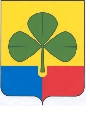  АГАПОВСКОГО МУНИЦИПАЛЬНОГО РАЙОНАЧЕЛЯБИНСКОЙ ОБЛАСТИРАСПОРЯЖЕНИЕот 29.07. 2015г.                                                                                                    № 258с. АгаповкаО проведении внеплановой проверки МУ комитет по физической культуреи спорту администрации Агаповскогомуниципального районаВ соответствии с пунктом 2 части 15 статьи 99 Федерального закона         от 05.04.2013 г. № 44-ФЗ «О контрактной системе в сфере закупок товаров, работ, услуг для обеспечения государственных и муниципальных нужд», Порядком осуществления контроля за соблюдением Федерального закона               от 05.04.2013 г. № 44-ФЗ, утвержденным постановлением администрации Агаповского муниципального района от 24.03.2014 г. № 505:1. Отделу контроля в сфере закупок администрации Агаповского муниципального района (Ханжинов А.А.) провести в период с 10.08.2015 г. по 17.08.2015 г. внеплановую проверку муниципального учреждения комитет по физической культуре и спорту администрации Агаповского муниципального района.Юридический адрес: 457400, Челябинская область, Агаповский район,           с. Агаповка, ул. Дорожная, 32 а.Фактический адрес: 457400, Челябинская область, Агаповский район,         с. Агаповка, ул. Школьная, д. 53, помещение 2.2. Предмет проверки: правомерность способов осуществления закупки.3. Цель проверки: выявление и предупреждение нарушений Федерального законодательства о контрактной системе при осуществлении закупки у единственного поставщика на капитальный ремонт кровли в ФОКе в      п. Наровчатка по пункту 9 части 1 статьи 93 Федерального закона                          от 05.04.2013 г. № 44-ФЗ «О контрактной системе в сфере закупок товаров, работ, услуг для обеспечения государственных и муниципальных нужд».4. Организационно – правовому отделу администрации района           (Куликова О.А.)  разместить  настоящее  распоряжение  на  официальном  сайтеадминистрации Агаповского муниципального района.5. Контроль за выполнением настоящего распоряжения оставляю за собой.Глава района	                          А.Н. ДомбаевХанжинов А.А.2-01-20